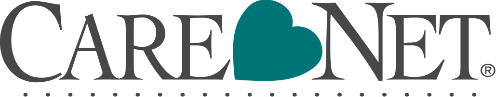  PREGNANCY RESOURCE CENTER    OF NORTH CENTRAL MASSACHUSETTS, INC.21st Annual Fundraising BanquetNovember 9, 2023  – 6 pm Double Tree, LeominsterFirst/Last Name_________________________________ (Adults only)Street Address_________________________________City___________________ State_______ Zip________Phone_________________________Email__________________________     Church______________________________Food Allergies or Comments___________________________________________________________________ PREGNANCY RESOURCE CENTER    OF NORTH CENTRAL MASSACHUSETTS, INC.21st Annual Fundraising BanquetNovember 9, 2023  – 6 pm Double Tree, LeominsterFirst/Last Name_________________________________ (Adults only)Street Address_________________________________City___________________ State_______ Zip________Phone_________________________Email__________________________     Church________________________________Food Allergies or Comments___________________________________________________________________